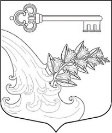 АДМИНИСТРАЦИЯ УЛЬЯНОВСКОГО ГОРОДСКОГО ПОСЕЛЕНИЯ ТОСНЕНСКОГО РАЙОНА ЛЕНИНГРАДСКОЙ ОБЛАСТИПОСТАНОВЛЕНИЕ (проект)В соответствии с Федеральным законом от 06.10.2003 № 131-ФЗ «Об общих принципах организации местного самоуправления в Российской Федерации», Федеральным законом от 12.01.1996 № 8-ФЗ «О погребении и похоронном деле», постановлением Правительства Ленинградской области от 11.01.2022 № 7 «Об утверждении Правил содержания мест погребения на территории муниципального образования и утверждении порядков деятельности общественных кладбищ, воинских кладбищ и военных мемориальных кладбищ (находящихся в ведении органов местного самоуправления), крематориев», руководствуясь Уставом Ульяновского городского поселения Тосненского района Ленинградской области ПОСТАНОВЛЯЮ:1.	Утвердить:1.1.	Порядок выдачи разрешений на установку надмогильных сооружений на общественном кладбище, расположенном на территории Ульяновского городского поселения Тосненского муниципального района Ленинградской области (приложение 1).1.2.	Требования к выполнению работ по установке надмогильных сооружений и контролю за их соблюдением на общественном кладбище, расположенном на территории Ульяновского городского поселения Тосненского муниципального района Ленинградской области (приложение 2).2. Опубликовать настоящее постановление в газете «Тосненский вестник» и разместить на официальном сайте администрации Ульяновского городского поселения Тосненского района Ленинградской области. 3. Постановление вступает в силу со дня опубликования.4. Контроль за выполнением постановления оставляю за собой.Глава администрации					               К.И. Камалетдинов	Утвержден Постановлением администрации              Ульяновского городского поселения Тосненского района Ленинградской области 	от _____________2023 № Порядоквыдачи разрешений на установку надмогильных сооружений на общественном кладбище, расположенном на территории Ульяновского городского поселения Тосненского муниципального района Ленинградской области1. Настоящий порядок определяет правила рассмотрения уполномоченным лицом в сфере погребения заявления на выдачу разрешения на установку надмогильного сооружения (далее - разрешение), принятия решения о выдаче такого разрешения, отказа в выдаче разрешения и отзыва разрешения.2. Все работы на кладбище по установке надмогильных сооружений производятся на основании разрешения уполномоченного лица в сфере погребения.3. Разрешение является документом, подтверждающим право лица, которому оно выдано, на проведение работ по установке надмогильного сооружения.4. За получением разрешения вправе обратиться лицо, ответственное за захоронение (далее - Заявитель). Интересы Заявителей могут представлять лица, обладающие соответствующими полномочиями (далее - представитель).5. Уполномоченное лицо в сфере погребения осуществляет прием и регистрацию заявлений на выдачу разрешений, рассмотрение и проверку таких заявлений.Результатом рассмотрения заявления является:разрешение на установку надмогильного сооружения (приложение 4);отказ в выдаче разрешения на установку надмогильного сооружения (приложение 5).6. Для получения разрешения Заявитель или его представитель обращается к уполномоченному лицу в сфере погребения.Информация об уполномоченном лице в сфере погребения размещается на официальном сайте специализированной службы по вопросам похоронного дела и информационных стендах кладбищ.7. Для получения разрешения Заявителем представляются следующие документы:заявление на выдачу разрешения согласно приложению 1 (далее - заявление);документ, удостоверяющий личность Заявителя или его представителя. В случае если с заявлением о выдаче разрешения обращается представитель - документ, подтверждающий полномочия представителя действовать от имени Заявителя (копия и оригинал);свидетельство о смерти, выданное органами регистрации актов гражданского состояния (копия и оригинал);удостоверение о регистрации захоронения (при наличии). Документ предоставляется для внесения в него записи об установленном надмогильном сооружении;	договор на установку надмогильного сооружения, заключенного между лицом, ответственным за захоронение, и юридическим лицом или индивидуальным предпринимателем (далее - исполнитель работ), с указанием технических характеристик, позволяющих определить размер надмогильного сооружения, в случае если надмогильное сооружение устанавливается юридическим лицом или индивидуальным предпринимателем (копия и оригинал);эскиз или фотография надмогильного сооружения с указанием технических характеристик, позволяющих определить размер надмогильного сооружения, в случае если работы по установке надмогильного сооружения выполняются Заявителем самостоятельно.8. Запрещается требовать от Заявителя представления документов и информации или осуществления действий, представление или осуществление которых не предусмотрено действующим законодательством Российской Федерации и настоящим Порядком.9. Уполномоченное лицо в сфере погребения:осуществляет проверку полномочий Заявителя, наличия необходимых документов, сверяет подлинность представленных копий документов с их оригиналами;принимает и регистрирует заявление и прилагаемые к нему документы в книге регистрации заявлений (приложение 2);организует осмотр места захоронения с целью определения возможности выполнения работ в заявленном месте с составлением Акта осмотра (приложение 3). При проведении осмотра вправе присутствовать Заявитель.10. Заявление о выдаче разрешения регистрируется в момент его подачи уполномоченному лицу в сфере погребения.Срок рассмотрения заявления на выдачу разрешения исчисляется со дня регистрации заявления и не может превышать 3 (трех) рабочих дней.Результатом рассмотрения заявления является выдача разрешения или отказ в выдаче разрешения.11. Основаниями для отказа в выдаче разрешения являются:несоответствие заявления установленной форме;не заполнены и (или) неправильно заполнены поля заявления;предоставление Заявителем неполного комплекта документов, необходимых для выдачи разрешения, указанных в пункте 7 настоящего порядка;Заявителем представлены нечитаемые документы, документы с приписками, подчистками, помарками;Заявитель не является лицом, ответственным за захоронение, или представителем лица, ответственного за захоронение, уполномоченным в установленном порядке;несоответствие размеров надмогильного сооружения действующему законодательству.12. При наличии оснований для отказа в выдаче разрешения уполномоченное лицо в сфере погребения оформляет мотивированный отказ в выдаче разрешения (приложение 5).13. Основаниями для принятия решения об отзыве разрешения являются:несоблюдение заявленных для получения разрешения порядка, условий и объема работ и их несоответствие сведениям, указанным в заявлении на получение разрешения и приложенных к нему документах;нарушение требований к выполнению работ по установке надмогильных сооружений.14. О наличии нарушений, указанных в п. 13, составляется Акт осмотра (приложение 3).Решение об отзыве разрешения на установку надмогильного сооружения (приложение 6) направляется Заявителю.  						Приложение 1 к ПорядкуВ администрацию Ульяновского городского поселения Тосненского муниципального района Ленинградской области от _________________________проживающего по адресу: ____________________________Заявлениео выдаче разрешения на установку надмогильного сооруженияПрошу разрешить проведение работ по установке надмогильного сооружения на ________________________________________________________________.	(наименование кладбища)на участке №, ряд №, место №, где захоронен (а) ______________________________________________________________________________________________(ФИО умершего)Работы будут проводиться с «___»______________202____ г. по «____» ________________202 __ г.Приложение:копия документа, удостоверяющего личность заявителя или его представителя;копия доверенности представителя заявителя;	.копия свидетельства о смерти.Предупрежден(а) о том, что причиненный третьим лицам и их имуществу при проведении работ на участке захоронения вред подлежит возмещению мною на основании ст. 1064 Гражданского кодекса Российской Федерации.Мне также разъяснено, что уполномоченное лицо в сфере погребения не несет ответственности за невыполнение/некачественное выполнение работ по установке надмогильного сооружения.«____»__________________202__ г.   ___________________ (_______________________)																Приложение 2 к ПорядкуКНИГА РЕГИСТРАЦИИ ЗАЯВЛЕНИЙ О ВЫДАЧЕ РАЗРЕШЕНИЯ НА УСТАНОВКУ НАДМОГИЛЬНОГО СООРУЖЕНИЯ							Приложение 3  к ПорядкуАКТ осмотра от «____»___________202___ г. № ________Осмотр начат «___» ______________202___г. в «__» ч «____» мин.Осмотр окончен «____»___________202___г. в «____» ч «_____» мин.Проведен осмотр места захоронения, расположенного на ____________________________(наименование кладбища)участок № ____, ряд, место №___.Ответственным за захоронение согласно записи от _________ №_______в книге регистрации захоронений является ____________________________________________________________Осмотром установлено ___________________________________________________________				(указываются сведения об осмотренном месте захоронения)В ходе осмотра выявлено _________________________________________________________(при наличии нарушений указываются выявленные нарушения)___________________ 				_________________ (___________________)            должность                                                                                           подпись                                                 ФИО___________________                                             _________________ (___________________)___________________				_________________ (___________________)								Приложение 4 к Порядку							Кому ________________________________								               (ФИО заявителя)							Адрес________________________________               Разрешение на установку надмогильного сооруженияРазрешить __________________________________________________________			                           (ФИО заявителя)Проведение работ по установке надмогильного сооружения на ________________________________________________________________________________                                                                               (наименование кладбища)участок № ___, ряд №___, место №___, где захоронен(а)___________________________________________________________________			                                    (ФИО умершего(й))							 Приложение 5 к ПорядкуОтказв выдаче разрешения на установку надмогильных сооруженийВ выдаче разрешения на установку надмогильного сооружения на ____________________________________________________________________(наименование кладбища)участок №____, ряд №____, место №___.
где захоронен ________________________________________________________(Ф.И.О. умершего(ей)отказать по следующим основаниям: ____________________________________Настоящий отказ оформлен в двух экземплярах, один из которых вручается заявителю.								Приложение 6 к ПорядкуРешениеоб отзыве разрешения на установку надмогильных сооруженийВыданное разрешение на установку надмогильного сооружения на __________________________________________________________________(наименование кладбища)участок №, ряд №, место №	,где захоронен (а)	____________________________________________________.(Ф.И.О. умершею(ей)отозвать по следующим основаниям:Настоящее решение оформлено в двух экземплярах, один из которых вручается заявителю.Приложение 2к постановлению администрации Ульяновского городского поселения Тосненского района Ленинградской области Ленинградской областиот Требования к выполнению работ по установке надмогильных сооружений
и контролю за их соблюдением на общественного кладбища, расположенного
на территории Ульяновского городского поселения Тосненского
муниципального района Ленинградской области1. Требования к выполнению работ по установке надмогильных сооружений:1.1. Работы по установке надмогильных сооружений (далее - работы) осуществляются лицом, ответственным за захоронение (далее - Заявитель), самостоятельно либо на основании договора с юридическим лицом или индивидуальным предпринимателем (далее - исполнитель работ).1.2. Основанием для начала выполнения работ является выданное уполномоченным лицом в сфере погребения разрешение на установку надмогильного сооружения (далее - разрешение).1.3. Работы по установке надмогильного сооружения выполняются в часы работы кладбища.Выполнение работ в зимний период (с 1 ноября по 31 марта) не допускается.1.4. Установка надмогильных сооружений допускается только в границах предоставленных мест захоронения.Высота надмогильного сооружения не может превышать 2,5 метра, высота ограждения - 1,5 метра. Надмогильные сооружения должны соответствовать принятым на данном кладбище архитектурно-планировочным решениям.1.5. При установке надмогильных сооружений следует предусмотреть возможность последующих захоронений.1.6. Устанавливаемые надмогильные сооружения не должны иметь частей, выступающих за границы предоставленного места захоронения или нависающих над ним.1.7. Запрещается проводить работы на незащищенном асфальтовом или ином искусственно созданном покрытии аллей, проходных дорожек, зеленых насаждений и проходов между могилами, если эти работы могут привести к их порче или разрушению.1.8. При выполнении работ по установке надмогильных сооружений необходимо проводить работы способами, обеспечивающими сохранность (проведение демонтажа запрещается) существующих надмогильных сооружений, имущества кладбища, инженерных сетей (освещение, поливочный водопровод), асфальтового или иного покрытия аллей и проходных дорожек, зеленых насаждений, расположенных за пределами места захоронения, на котором устанавливаются надмогильные сооружения.1.9. Установленные гражданами надмогильные сооружения являются их собственностью. Надмогильные сооружения не должны создавать угрозу причинения имущественного ущерба расположенным вокруг них территориям, другим захоронениям и находящемуся на них имуществу.1.10. После завершения работ Заявитель обязан своими силами и за счет собственных средств обеспечить вывоз с территории кладбища используемых техники, оборудования, строительных материалов, другого имущества, используемого при производстве работ, и строительного мусора.1.11. В день завершения работ Заявитель обязан предъявить место захоронения, на котором произведена установка надмогильного сооружения, уполномоченному лицу в сфере погребения для осмотра и составления Акта осмотра (приложение 3 к порядку выдачи разрешений на установку надмогильных сооружений).1.12. Установленные надмогильные сооружения регистрируются уполномоченным лицом в сфере погребения в журнале учета надмогильных сооружений (приложение к требованиям).Сведения об установленных надмогильных сооружениях вносятся в удостоверение о регистрации захоронения (при наличии).2. Контроль за соблюдением требований к производству работ
по установке надмогильных сооружений2.1. Контроль за выполнением работ по установке надмогильных сооружений и соблюдением установленных настоящим постановлением требований к их производству, а также за соответствием сведений, указанных в заявлении на получение разрешения и приложенных к нему документах (далее - контроль), осуществляется уполномоченным лицом в сфере погребения.2.2. В случае выявления нарушений установки надмогильных сооружений уполномоченным лицом в сфере погребения составляется Акт осмотра (приложение 3 к порядку выдачи разрешений на установку надмогильных сооружений).2.3. Нарушениями установки надмогильных сооружений являются:2.3.1. установка надмогильных сооружений без разрешения;2.3.2. несоблюдение заявленных для получения разрешения порядка, условий и объема работ и их несоответствие сведениям, указанным в заявлении на получение разрешения и приложенных к нему документах;2.3.3. Нарушение требований к выполнению работ по установке надмогильных сооружений.За нарушение требований, установленных порядком выдачи разрешений на установку надмогильных сооружений и требованиями к выполнению работ по установке надмогильных сооружений, наступает ответственность в соответствии с законодательством Российской Федерации.2.4. Копия акта осмотра направляется лицу, ответственному за захоронение, втечение 2 рабочих дней с момента его составления с требованием о необходимости устранения выявленных нарушений и указанием срока на их устранение.В случае если выявленными нарушениями создается угроза, или причинен вред жизни и здоровью граждан, или нанесен имущественный ущерб, копия Акта осмотра с требованием об устранении нарушения направляется незамедлительно.2.5. В случаях, указанных в абзаце втором пункта 1.4. настоящих требований, уполномоченным лицом в сфере погребения также незамедлительно должны быть предприняты меры по устранению угрозы причинения и (или) причиненных последствий собственными силами.         Приложениек требованиям к выполнению работпо установке надмогильных сооружений и контролю за их соблюдениемЖУРНАЛ УЧЕТАНАДМОГИЛЬНЫХ СООРУЖЕНИЙ№Об утверждении порядка выдачи разрешений на установку надмогильных сооружений и требований к выполнению работ по установке надмогильных сооружений и контролю за их соблюдением на общественном кладбище, расположенных на территории Ульяновского городского поселения Тосненского муниципального района Ленинградской области№п/пДата подачи заявленияФИО захороненногоНомер участка, ряд, место захороненияФИО и адрес, телефон лица, ответственного за захоронениеМатериал и размеры надмогильного сооруженияДокумент об изготовлении/покупке надмогильного сооружения ( с указанием реквизитов)Регистрационный номер надмогильного сооружения (надгробия)ФИО захороненногоДата установкиУчасток, ряд, местоМатериал и размеры надмогильного сооружения (надгробия)Наименование юридического лица или ФИО индивидуального предпринимателя, выполнившего работы по установке надмогильного сооружения Документ изготовителя надмогильного сооружения (надгробия)Дата заявления на установку надмогильного сооружения, ФИО ответственного за установку надмогильного сооружения, № телефона